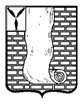 СОВЕТ МУНИЦИПАЛЬНОГО ОБРАЗОВАНИЯ ГОРОД КРАСНОАРМЕЙСК КРАСНОАРМЕЙСКОГО МУНИЦИПАЛЬНОГО РАЙОНА САРАТОВСКОЙ ОБЛАСТИР Е Ш Е Н И Е Об утверждении плана работы Совета муниципального образования город Красноармейск на 1 полугодие 2024 годаВ соответствии с регламентом Совета муниципального образования город Красноармейск, предложениями депутатских комиссий, Уставом муниципального образования город Красноармейск, Совет муниципального образования город Красноармейск  РЕШИЛ:1. Утвердить план работы Совета муниципального образования город Красноармейск на первое полугодие 2024 года согласно Приложению.2. Направить настоящее решение в администрацию Красноармейского муниципального района Саратовской области.3. Контроль за исполнением настоящего решения возложить на главу муниципального образования город Красноармейск и председателей депутатских комиссий.Глава муниципального образованиягород Красноармейск                                                                     А.В. Кузьменко Секретарь Совета                                                                            А.В. Куклев                                                                                                                      Приложениек решению Совета муниципального образования город Красноармейск от    20.12.2024   года № 84ПЛАНработы Совета муниципального образования город Красноармейск Красноармейского муниципального района на первое полугодие 2024 годаI. Основные направления деятельностиОсуществление контроля по реализации на территории муниципального образования основных направлений социально-экономического развития, принятых программ и планов по вопросам местного значения.Обеспечение контроля по использованию бюджетных средств и за исполнением органами МСУ, должностными лицами полномочий по решению вопросов местного значения. Обеспечение исполнения Устава муниципального образования, своевременное внесение в него поправок, дополнений и изменений в соответствии с действующим законодательством, регистрации их в соответствующих органах государственной власти Саратовской области.Взаимодействие с местными отделениями политических партий, иными общественными объединениями, с молодежными организациями, учебными заведениями, с органами государственной власти, местного самоуправления района, правоохранительными органами; средствами массовой информации по вопросам исполнения органами МСУ МО город Красноармейск своих полномочий.Совершенствование информационного и аналитического обеспечения деятельности Совета муниципального образования город Красноармейск Красноармейского муниципального района Саратовской области.Организация приема граждан в избирательных округах.II. Вопросы для рассмотрения на заседаниях Совета муниципального образования город КрасноармейскЯНВАРЬО плане социально-экономического развития муниципального образования город Красноармейск на 2024 год.Отчет МАУ «Комбинат благоустройства» о работе предприятия за 2023 год.План работы МАУ «Комбинат благоустройства» на 2024 год. Организация ритуальных услуг и содержание мест захоронения находящихся в границах муниципального образования. Вопросы, внесенные на рассмотрение Совета администрацией КМР.ФЕВРАЛЬ1. О работе администрации КМР по профилактике правонарушений на территории МО город Красноармейск.2. О работе администрации КМР по созданию условий для развития малого и среднего предпринимательства.3. Вопросы, внесенные на рассмотрение Совета администрацией КМР.МАРТ1.О работе администрации КМР по состоянию водных объектов на территории МО город Красноармейск, осуществление мероприятий по обеспечению безопасности людей на водных объектах, охране их жизни и здоровья.2. О работе администрации КМР по подготовке и проведению месячника по санитарной очистке и благоустройству города в весенний период.3. О мероприятиях по текущему и капитальному ремонту дорог с твердым покрытием, запланированных на 2024 год.4. Вопросы, внесенные на рассмотрение Совета администрацией КМР.АПРЕЛЬ1. О работе администрации КМР по состоянию мостов и лестничных сходов на территории МО город Красноармейск.2. Об итогах работы администрации КМР по исполнению бюджета МО город Красноармейск за 1 квартал 2024 года.3. Вопросы, внесенные на рассмотрение Совета администрацией КМР.МАЙ1. О работе администрации КМР с детьми и молодежью на территории МО город Красноармейск в летний период и контроль за ее выполнением.2. Об исполнении бюджета муниципального образования город Красноармейск Красноармейского муниципального района Саратовской области за 2023 год.3. Вопросы, внесенные на рассмотрение Совета администрацией КМР.ИЮНЬ1. Отчет МАУ «Комбинат благоустройства» о работе предприятия за 1 полугодие 2024 года.2.Об утверждении графика приема граждан депутатами муниципального образования город Красноармейск на второе полугодие 2023 года.3. Об утверждении плана работы Совета муниципального образования город Красноармейск на второе полугодие 2024 года.4. Вопросы, внесенные на рассмотрение Совета администрацией КМР.III. Обобщение и анализ правоприменительной деятельности СоветаАнализ выполнения мероприятий и программ, принятых Советом МОг. Красноармейск.Постоянно                                                                          Кузьменко А.В. ,                                                                                              депутаты СоветаIV. Информационное  обеспечение деятельности Совета муниципального образования город  Красноармейск КМРСаратовской областиРазмещение информационных сообщений о деятельности Совета МО    город Красноармейск КМР Саратовской области в средствах массовой информации.Весь период                                                                     Кузьменко А.В.Организация и проведение интервью главы МО и депутатов Совета МО город  Красноармейск КМР Саратовской области, освещение в средствах массовой информации совещаний и других мероприятий, проводимых Советом.	Весь период                                                                   депутаты СоветаV. Мероприятия по совершенствованию организации работы Советамуниципального образования город КрасноармейскОтбор документов и выделение к уничтожению дел с истекшими сроками хранения. Февраль                                                                            Сарана О.В.Приведение документов в соответствии с номенклатурой дел. Весь период                                                                      Сарана О.В.VI. Проведение совещаний, семинаров, конференцийУчастие в заседаниях Красноармейского районного Собрания, постоянно-действующих заседаний при главе администрации КМР.По отдельному плану                                                      Кузьменко А.В.                                 Организация приема граждан.Постоянно                                                                          Кузьменко А.В.,                                                                                              депутаты СоветаПроведение заседаний депутатских комиссийПо планам комиссий                                               председатели комиссийот20.12.2023№84от20.12.2023№84